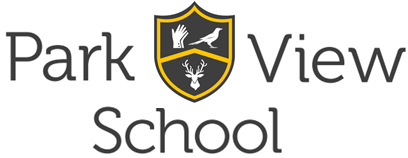 Job Description – Head of MusicThis job description may be amended at any time in consultation with the post holder.  PostholderPost TitleHead of MusicPostholder Reports toSLT Link to Performing ArtsScale/SalaryTLR 2CTeaching Responsibility19 hoursResponsibilities specific to postResponsible for: Quality of Curriculum, Teaching, Progress and Attainment within MusicExtra-curricular programme in Music and school productionsCoordination of peripatetic provision within MusicMain ResponsibilitiesLine Management of staff within the subject area To be part of the Performing Arts Leadership Team and, as such, to take an active and proactive leadership role across the Music curriculum, modelling expected behaviours for all staffTo contribute to the strategic leadership of the faculty, developing, implementing and evaluating systems, policies and procedures To be accountable for all aspects of student progress and attainment levels within the subject area To work closely with SLT link to ensure that strategies are in place to maximise levels of attainment in Music for all students To develop and enhance the practice of all other members of staff in the subject area To actively promote the school and liaise with outside agencies as necessary To maintain a presence around the whole school to ensure that the highest standards of behaviour are upheld To contribute constructively to discussions and decisions at Faculty Team meetings To communicate and liaise with staff, students, parents, governors and members of the local community as appropriate To maintain a teaching timetable, modelling outstanding practice in terms of classroom teaching, preparation, marking and assessment To demonstrate a commitment to Equality of Opportunity for all members of the school’s community Curriculum and Assessment To design an engaging and challenging Music curriculum that enables every student to enjoy the subject and achieve at the highest level, supported by detailed schemes of work which ensure consistency and coherence across Music teaching To teach and model the delivery of outstanding lessons that motivate and inspire students, equipping them with the knowledge and skills needed to achieve at the highest levels To review and develop the curriculum, involving subject staff and students To keep up to date with national developments in the subject area at each key stage and teaching practice and pedagogy To liaise with partner schools and feeder schools, sharing and gleaning best practice and using it to inform the practice of the subject team To work with the SLT link to set, oversee and evaluate regular, relevant and diagnostic assessments for students ensuring that they are carried out consistently by all subject staff and standardised /moderated thoroughly To work with the SLT link to ensure that all student data is understood, interpreted and utilised by all subject staff to modify planning and personalise support To ensure that a range of enrichment and extension activities are offered which enhance the students’ literacy skills, confidence and love of the subject  To ensure that statutory requirements are met To ensure that all subject staff are marking, assessing and providing feedback in line with best practice and school policy at all times Monitoring and Evaluation To monitor the effectiveness of teaching and learning within the subject area, through regular lesson observations, work scrutiny and other data collection methods.To intervene positively where a colleague’s quality of teaching needs improvement to ensure that all learning is Good or Outstanding within the subject Area. To ensure that all subject staff use the school’s agreed lesson planning mechanisms to deliver highly effective lessons and schemes of work To work with the SLT link to regularly review the attainment and progress of all students, groups and subgroups with Subject staff and plan, implement and oversee support and interventions To work with the SLT link to produce reports as required on student attainment and progress To liaise with all appropriate personnel regarding support for student progress, including SENCO, Leadership Team members and parents/carers To ensure that all whole school policies are implemented consistently by subject staff Strategic Leadership To work alongside the SLT link to lead colleagues in the subject area in formulating aims, objectives and strategic plans for the team which support and complement those of the whole schoolTo work alongside the SLT link to produce an annual Improvement Plan for the subject and monitor and evaluate its delivery and impact Staff Development To support the development and training of Subject staff, working with the Assistant Head (Teaching and Learning) to ensure that their CPD needs are met To participate in the recruitment process for members of the subject team To ensure effective induction of new staff in line with school procedures To promote teamwork and to motivate staff to ensure effective relations To be responsible, alongside the SLT link, for the deployment of staff and the day to day management of subject colleagues, acting as a positive role model and school leaderTo support and challenge team members, including in circumstances when they are underperforming To work alongside the SLT link to organise effective team meetings with relevant agendas centred on teaching and learning and raising attainment Extra-curricular provisionTo coordinate a vibrant extra-curricular programme on both sites which places an emphasis on enjoyment and participation and which also allows the elite to shineTo take a lead in ensuring that school productions are available which allow students to perform in front of a range of audiencesTo coordinate the work of the peripatetic music service within Park View and to act as a bridge between them and parents when issues arise.To liaise with our primary school family to allow them to be involved in school productions and transition activities.Resources To effectively manage the subject’s budget in order to progress agreed team and school priorities, maximise attainment and ensure value for money To effectively manage physical resources, stock and subject accommodation in order to maximise attainment levels and maintain an environment conducive to learning To ensure that risk assessments and health and safety checks are carried out in line with Academy policy PastoralTo take a proactive role as a form tutor, fulfilling all pastoral duties requiredTo contribute to the creation and delivery of high quality tutor materials and lessons.Responsibilities: OtherThis is not a comprehensive list of all tasks that the Head of Music  will carry out. The post holder will be required to do other duties appropriate to the level of the role, as directed by the Headteacher,  based upon areas of ability, experience and school priorities.